MUNICIPIUL SATU MARE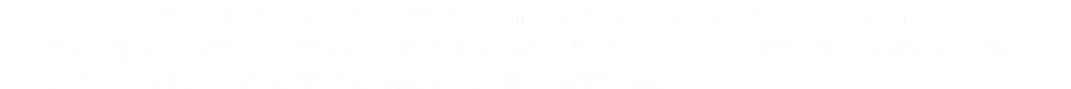 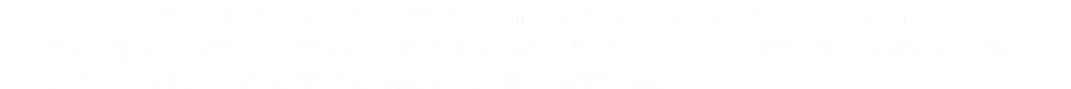 Aparatul de specialitate al PrimaruluiServiciul Patrimoniu, Concesionări, Închirieri Nr. 37698/06.07.2022În temeiul prevederilor art.136 alin. (8) lit. b) din OUG nr. 57/2019 privind Codul Administrativ, cu modificările și completările ulterioare, Serviciul Patrimoniu, Concesionări, Închirieri, formulează următorul:RAPORT DE SPECIALITATE       privind acordarea cu titlu gratuit a dreptului de uz şi servitute, către    Distribuție Energie Electrică România - Sucursala Satu Mare, asupra unei suprafețe de teren  din municipiul Satu Mare, P-ța. 25 Octombrie,  înscris în CF nr. 179621 , nr. cadastral 179621                Prin adresa nr. 152721 din 24.06.2022 înaintată de către Distribuție Energie Electrică România - Sucursala Satu Mare, înregistrată la Primăria Municipiului  Satu Mare sub nr. 36215/28.06.2022, se solicită acordarea cu titlu gratuit dreptul de uz și servitute, către Distribuție Energie Electrică România - Sucursala Satu Mare, asupra unei suprafețe de 1,0 mp din terenul înscris în CF nr. 179621 Satu Mare sub nr. cadastral 179621 în vederea montării unei firide de distribuție și a unui bloc de măsură și protecție trifazat cu postament prorpiu conform planului de situație care constituie Anexa 1 a prezentei hotărâri.                Lucrarea este necesară pentru asigurarea sporului de putere solicitat de către Municipiul Satu Mare pentru ,, Modernizarea și extinderea traseului pietonal și velo în Centrul Nou pentru Municipiul Satu Mare P-ța. 25 Octombrie ,, .                                      Ținând cont de faptul că, lucrările proiectate sunt de interes public, potrivit dispozițiilor art.749, art. 755-756 din Codul Civil, art. 12 alin. (2) lit. a) şi lit. c), coroborate cu cele din alin.(3) și alin. (4) ale aceluiași articol din Legea nr. 123/2012 a energiei electrice și a gazelor naturale, cu modificările și completările ulterioare, <LLNK 11998   219 10 202   2 39>asupra terenurilor și bunurilor proprietate publică sau privată, titularul de licență – în acest caz, Societatea de Distribuție Energiei Electrică România- Sucursala Satu Mare, în calitatea sa de distribuitor de energie electrică, conform art. 8 alin. 2 din legea sus-amintită – beneficiază de dreptul de uz pentru executarea lucrărilor necesare realizării, relocării, retehnologizării sau desființării capacității energetice, iar exercitarea acestui drept asupra proprietăților statului și ale unităților administrativ-teritoriale afectate de capacitățile energetice se realizează cu titlu gratuit pe toată durata existenței acestora.    În temeiul dispozițiilor art.139 alin.(1) și art.196 alin.(1) lit.a din OUG nr. 57/2019 privind Codul Administrativ şi luând în considerare cele ce preced, înaintăm Consiliului Local al Municipiului Satu Mare  prezentul proiect de hotărâre cu propunere de aprobare .                                            Şef serviciu                                                    Faur Mihaela Munich Diana/ 2 ex 